                                                                            Приложение №2                                                                                 к постановлению Администрации городского                                                                                                                                         округа Домодедово                                                                             от 22.11.2018 № 2651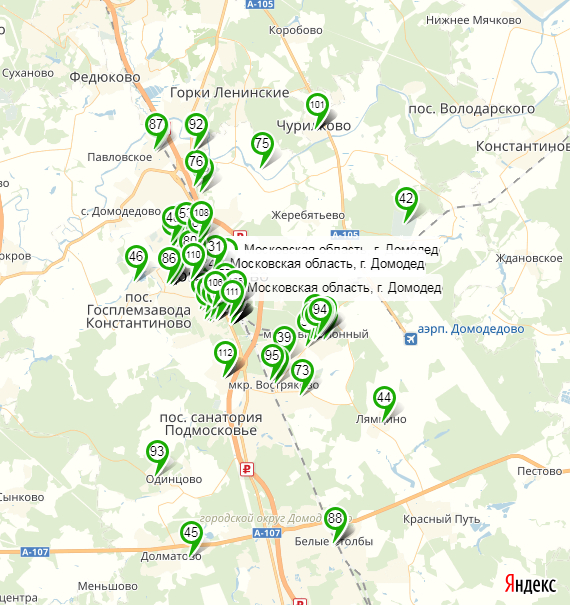                                                                             Приложение №2                                                                                 к постановлению Администрации городского                                                                                                                                         округа Домодедово                                                                             от 22.11.2018 № 2651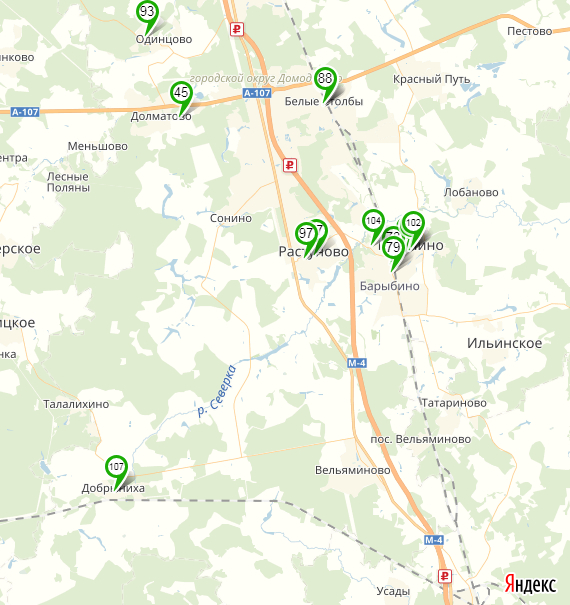 